Publicado en Empuriabrava el 06/05/2014 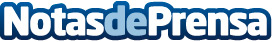 negotiums, la herramienta gratuita que potencia su empresaEn tiempos de crisis su negocio necesita más ayuda que nunca. Negotiums.es es una herramienta gratuita para ayudarle a crecer y potenciar su empresa.Datos de contacto:Raúl VidalResponsable de Negotiums Spain S.L.Nota de prensa publicada en: https://www.notasdeprensa.es/negotiums-la-herramienta-gratuita-que-potencia Categorias: Comunicación Marketing Emprendedores http://www.notasdeprensa.es